Tenk Község Önkormányzata Képviselő- testületének11/2011.(X.18.) önkormányzati rendeleteA szociális rászorultságtól függő pénzbeli és természetbeni ellátásokról szóló, 15/2004.(IV.19.) önkormányzati rendelet módosításárólTenk Községi Önkormányzat Képviselő-testülete, a helyi önkormányzatokról szóló, 1990. évi LXV. törvény 16. § (1) bekezdésében, a szociális igazgatásról és a szociális ellátásokról szóló, 1993. évi III. törvény (továbbiakban: Szt) 1. § (2) bekezdése, 10. § (1) bekezdése, 25. §-a (3) bekezdésének b) pontja, 26. §-a, 32. § (3) bekezdése, 38. § (9) bekezdése, 43/B. § (1) bekezdése, 45. §- ának (1)-(2) bekezdései, 46. § (1) bekezdése, 48. §- ának (4) bekezdése, 50. § (3) bekezdésében, 92. §- ának (1)-(2) bekezdései, valamint a 115. § (3) bekezdése) 132. § (4) bekezdése a)- d) pontjában kapott felhatalmazás alapján, a helyi önkormányzatokról szóló, 1990. évi LXV. törvény 8. § (1) bekezdésében meghatározott feladatkörében eljárva a következőket rendeli el:1. §A szociális rászorultságtól függő pénzbeli és természetbeni ellátásokról szóló, 15/2004.(IV.19.) önkormányzati rendelet (a továbbiakban: R.) 
2. § (4) bekezdése helyébe a következő rendelkezés lép:„(4) Tenk Község Képviselő-testülete az alábbi ellátási formákat biztosítja:a) pénzbeli támogatások,b) természetbeni ellátások,c) személyes gondoskodást nyújtó ellátások.a.) A pénzbeli ellátások formái:- időskorúak járadéka,- aktív korúak ellátása,- lakásfenntartási támogatás,- ápolási díj,- átmeneti segély,- temetési segély.b.)A természetben nyújtható támogatások formái:- lakásfenntartási támogatás,- átmeneti segély,- köztemetés,- közgyógyellátási igazolvány,- egészségügyi szolgáltatásra való jogosultság.c.)Személyes gondoskodást nyújtó szociális alapszolgáltatások:- étkeztetés,- házi segítségnyújtás.”2. §. A R. 3.§ -a helyébe az alábbi rendelkezések lépnek:„Értelmező rendelkezések3.§.(1) E rendelet alkalmazásában:
a.)     hozzátartozó: a szociális törvény szerinti közeli hozzátartozó, valamint a nagyszülő és az unoka,b.)     tartásra köteles és képes személy: ba)   az a közeli hozzátartozó, akinek a családjában az egy főre jutó jövedelem a tartási kötelezettség teljesítése mellett meghaladja az öregségi nyugdíjminimum kétszeresét, bb)   aki tartási-, életjáradéki-, vagy öröklési szerződés alapján vállalta a rászoruló ellátását, bc)    akit a bíróság tartásra kötelezett;c.)     szociálisan rászorult: az e rendelet alapján nyújtott ellátások tekintetében ca)   aki tartási-, életjáradéki-, öröklési szerződést nem kötött, vagy cb)   eltartója tartási kötelezettségét nem teljesíti és az ellátás hiánya az életét és testi épségét veszélyeztetné, éscc)   családjában az egy főre jutó jövedelem nem haladja meg az öregségi nyugdíj mindenkori legkisebb összegét. A rendelet az egyes ellátásoknál ettől eltérő jövedelemhatárt is megállapíthat.d.)     rendkívüli élethelyzet: ha a kérelmező és családja időszakosan vagy tartósan létfenntartási gonddal küzd, vagy olyan előre nem látható rendkívüli élethelyzet, mely a ca)-cb) pont szerinti kérelmező és családja létfenntartását átmenetileg veszélyezteti. 
(Előre nem látható rendkívüli esemény következtében váratlan kiadás lehet különösen: meleg étkezés költsége, orvosi ellátáshoz kapcsolódó igazolt költségek, kórházi ápoláshoz kapcsolódó költségek, stb.)e.)     válsághelyzet: a kérelmező vagy családtagja egészségi állapota miatt, baleset, elemi csapás vagy egyéb súlyos ok következtében olyan helyzetbe kerül, hogy az azonnali segítség elmulasztása életét vagy létfenntartását veszélyeztetné,f) időszakos létfenntartási gondokkal küzd az a család, ahol az egy főre jutó jövedelem nem haladja meg 
fa)  az öregségi nyugdíjminimum 100 %-át, 
fb)  gyámolt gyerek, vagy a gyermekét egyedül nevelő szülő esetén, illetve ha a családban tartósan beteg gyermeket nevelnek, az öregségi nyugdíjminimum 150 %-át.(2) Az eljárás során az (1) bekezdésben nem szabályozott esetekben, valamint a szociális törvény alapján nyújtott ellátásoknál az Szt. meghatározásait. Ahol e rendelet jövedelmet említ, azt annál a személynél kell figyelembe venni, akire tekintettel azt folyósítják.(3) E rendelet alkalmazása során nettó jövedelemnek az Szt. 4. § (1) bekezdés a) pontjában felsoroltakat, vagyonnak pedig az Szt. 4. § (1) bekezdés b) pontjában meghatározottakat kell tekinteni.”3. §.A R. 4.§ -a helyébe az alábbi rendelkezések lépnek:„Eljárási rendelkezések4.§. (1) A pénzbeli, természetbeni és a személyes gondoskodást nyújtó ellátások (továbbiakban: szociális ellátások) iránti kérelmeket Tenk Községi Önkormányzat Polgármesteri Hivatalánál (a továbbiakban: Hivatal) lehet benyújtani, és az erre a célra rendszeresített formanyomtatványon.  (2)A szociális ellátások iránti kérelemhez csatolni kell a hatályos jogszabályokban és e rendeletben meghatározott igazolásokat, nyilatkozatokat, valamint az elbíráláshoz felhasználható bizonyítékokat. 
Mellékelni kell továbbá a külön jogszabályokban meghatározott jövedelemnyilatkozatot, a jövedelmet, hitelt érdemlően bizonyítható jövedelemigazolással, illetve különösen indokolt esetben, ennek hiányában, a kérelmező nyilatkozatával kell ellátni.(3) A jövedelemnyilatkozat mellé csatolni kell a havonta rendszeresen mérhető jövedelmek esetén, a kérelem benyújtását megelőző 1 hónap jövedelmének igazolására szolgáló okmányok másolatát. 
Egyéb nem havi rendszeres jövedelem esetén, a kérelem benyújtását megelőző 1 év nettó jövedelmét kell igazolni, amennyiben okmánnyal nem tudja hitelt érdemlően igazolni, a kérelmező nyilatkozata is elfogadható.(4)Hiányosan előterjesztett kérelem esetén, 8 napon belül a kérelmezőt – határidő megjelölésével - hiánypótlásra kell felhívni. Ha a kérelem elbírálásakor kétség merül fel a nyilatkozat valódisága tekintetében, az illetékes állami adóhatóság igazolása kérhető a jövedelemadó vonatkozásában, valamint a Hivatal a kérelmező által közölt adatokat, tényeket, és a szociális helyzetet környezettanulmány felvétele során ellenőrizheti.Ha a kérelmező a környezettanulmány lefolytatását akadályozza, vagy felszólításra sem csatolja a szükséges bizonyítékokat, a hatáskörrel rendelkező szerv a rendelkezésre álló adatok alapján dönt, vagy az eljárást megszünteti.(5)A kérelmező köteles – e rendeletben szabályozott átmeneti segély (elemi kár) esetének kivételével – a jogosultság megállapítása érdekében, a jövedelmét az alábbiak szerint igazolni:
a)      munkaviszonyból, munkavégzésre irányuló egyéb jogviszonyból származó jövedelmet és táppénzt: a munkáltatói jövedelemigazolásával,
b)      társas és egyéni vállalkozásból, valamint őstermelői tevékenységből származó jövedelmet az állami adóhatóság által kiadott jövedelemigazolással,
c)      ingatlan, ill. ingó vagyontárgyak értékesítéséből, vagyoni értékű jog átruházásából származó jövedelmet szerződéssel,
d)      nyugellátást, baleseti nyugellátást, árvaellátást és egyéb nyugdíjszerű ellátásokat a folyósító szerv által kiállított hatósági bizonyítvánnyal,
e)      a gyermek ellátásához és gondozásához kapcsolódó támogatások (GYED, GYES, GYET, családi pótlék, stb.) a folyósító szerv által kiállított hatósági bizonyítvánnyal,
f)       a munkaügyi szervek által folyósított rendszeres pénzbeli ellátást, munkanélküli járadékot: a jogosultság összegét megállapító határozattal,
g)      bérbeadásból származó jövedelmet: a bérleti szerződéssel,
h)      egyéb jövedelmet (pl. ösztöndíj, értékpapírból származó jövedelem, kis összegű kifizetések, stb.): a kifizetőtől nyert igazolással,
i)        megbízási vagy egyéb jogügyletből származó jövedelmet: a megállapodással, melyen a várható jövedelem fel van tüntetve, 
j)       alkalmi munkából származó rendszeres vagy nem rendszeres jövedelmet nyilatkozattal, 
k)      járadék, támogatás, segély összegét hatósági határozattal, 
l)        az a)-k) pontokban felsoroltak hiányában az Szt. alapján aktív korúak ellátására való jogosultságának igazolásával, amennyiben nem az önkormányzat jegyzője állapította meg a jogosultságát,
m)     jövedelemigazolás hiányában elfogadható nyilatkozat a regisztrált munkanélkülinél, ha a munkaügyi szervvel már legalább három hónapja együttműködik, és aktív korúak ellátására azért nem jogosult, mert az Szt. szerinti együttműködési kötelezettségének nem tett eleget, 
n)      ha a kérelmező egyedülálló, a család egy főre jutó jövedelmének megállapításához a gyermektartásdíjat bírói ítélettel vagy bírósági keresetlevéllel kell igazolni. 
Egyedülálló szülőnek, a Hivatal felé tett, külön nyilatkozattal kell igazolnia egyedülállóságát.(6)A jogosulatlanul igénybe vett ellátás megtérítésével, elengedésével, a részletfizetésengedélyezésével kapcsolatban, az Szt. 17. §-ának figyelembevételével az 1. számú mellékletszerinti hatáskörök gyakorlói döntenek. Ha a szociális ellátás megtérítésének elrendelésére kerül sor: a megtérítés összegét, illetve pénzegyenértékét és a kamat összegét a hatáskör gyakorlója méltányosságból elengedheti, illetvecsökkentheti.Az  ellátása) elengedhető, ha az egy főre jutó jövedelem az öregségi nyugdíj mindenkori legkisebbösszegét nem éri el,b) 50 %-kal csökkenthető, ha az egy főre jutó jövedelem nem haladja meg az öregséginyugdíj mindenkori legkisebb összegének 200%-át,c) indokolt esetben legfeljebb 15 hónapra részletfizetés engedélyezhető, ha az egy főrejutó jövedelem meghaladja az öregségi nyugdíj mindenkori legkisebb összegének200%-át.”4. §.A R. 5.§ -a helyébe az alábbi rendelkezések lépnek:„Időskorúak járadéka5. §.(1) Az időskorúak járadékának megállapításával, felülvizsgálatával és megszüntetésével kapcsolatos hatáskört az önkormányzat jegyzője (továbbiakban: jegyző) gyakorolja.(2) Az időskorúak járadékával kapcsolatos hatósági jogkör gyakorlására a Szt. 32/B-32/D. §-ában leírt szabályok, feltételek szerint kerülhet sor.(3) A járadék összege megegyezik az (2) bekezdésben hivatkozott törvényi rendelkezések szerinti mértékkel.(4) Az időskorúak járadékára való jogosultság feltételeit az önkormányzat kétévente felülvizsgálja.”5. §.A R. 6.§. - a helyébe az alábbi rendelkezések lépnek:„Aktív korúak ellátása6. §(1) Az aktív korúak ellátásával kapcsolatos hatáskört a jegyző gyakorolja.(2) Aktív korúak ellátására jogosultak az Szt. 33. § (1) bekezdés a)-g) pontjában meghatározott személyek.(3) Az aktív korúak ellátását – a kérelem benyújtásának napjától – határozatlan időre kell megállapítani. A támogatás összegét a hónap közben keletkezett és megszűnt jogosultság esetén naptári napokra számítva kell megállapítani.(4)  Foglalkoztatást helyettesítő támogatásra jogosult az a személy, - az Szt. 33. -35. §-ában meghatározottakon felül-, aki az önkormányzat külön rendeletében meghatározottak szerint gondoskodik az általa lakott ingatlan és az ingatlanához tartozó közterület tisztántartásáról és rendeltetésszerű használatáról.A foglalkoztatást helyettesítő támogatásban részesülő személyek kötelesek lakókörnyezetük rendezettségének biztosítása érdekében különösen az alábbi feltételeket teljesíteni:a) az életvitelszerűen lakott ingatlan helységeinek higiénikus állapotban tartása,b) belső lakótér szükség szerinti tisztasági meszeléséről való gondoskodás,d) az ingatlana előtti közterületet köteles tisztán, rendben tartani, az egészséget veszélyeztetőgyomnövények eltávolításáról gondoskodni.(5) A lakókörnyezet rendezettségének helyszíni vizsgálatáról a rendelet 2 számú. melléklete szerinti helyszíni környezettanulmány készül.(6) Ha kérelmező a lakókörnyezetének vizsgálatához nem járul hozzá, akkor részére foglalkoztatást helyettesítő támogatás nem állapítható meg, kérelmét el kell utasítani, a már fennálló jogosultságot felülvizsgálati eljárás keretében, meg kell szüntetni.”6. §.A R. az alábbi 6/A. § -sal egészül ki:„Rendszeres szociális segély6/A. §.(1) Az aktív korúak ellátására jogosult és 55. életévét betöltött személy, a rendszeres szociális segély folyósításának feltételeként, az önkormányzat által kijelölt szervvel köteles együttműködni. Az önkormányzat által együttműködésre kijelölt szerv a: HEKISZIK  3360. Heves, Arany J. út 8. (a továbbiakban: Családsegítő Szolgálat).(2)  A jegyző  a kérelmezőt tájékoztatja a kérelem benyújtásakor
a) a rendszeres szociális segély folyósításának feltételeiről, valamint
b) az együttműködésre kijelölt szerv megnevezéséről, elérhetőségéről, 
d)az együttműködés vállalásáról a kérelmezőt írásban nyilatkoztatja.  (3) A  rendszeres szociális segély megállapításáról szóló  határozatot a jegyző megküldi a Családsegítő Szolgálatnak. (4)  A rendszeres szociális segélyben részesülő személy a határozat jogerőre emelkedését követő 15 napon belül köteles a Családsegítő Szolgálatnál megjelenni. 
Megjelenésekor köteles nyilvántartásba vetetni magát, mely nyilvántartás a személy iskolai végzettségét és szakképzettségét is kell, hogy tartalmazza.   (5) Ha a rendszeres szociális segélyben részesülő személy(továbbiakban: segélyezett) nem tesz eleget a (4) bekezdésben meghatározott kötelezettségének, a Családsegítő Szolgálat 15 munkanapon belül írásban felszólítja a nyilvántartásba vételi kötelezettség teljesítésére. 
Ha a segélyezett együttműködési kötelezettségének a felszólítás kézhezvételétől számított 10 napon belül ismételten nem tesz eleget, a Családsegítő Szolgálat minden hó 25. napjáig, írásban tájékoztatja a jegyzőt. (6) A Családsegítő Szolgálat a nyilvántartásba vételkor tájékoztatja a segélyezettet az együttműködési kötelezettség feltételeként előírt beilleszkedési program elkészítésének menetéről, annak típusairól és az együttműködés eljárási szabályairól. (7) A Családsegítő Szolgálat a segélyezett nyilvántartásba vételétől számított 60 napon belül a segélyezett  személy bevonásával, kidolgozza az egyéni élethelyzethez igazodó, beilleszkedését, elősegítő programot, és arról a segélyben részesülő személlyel  írásban megállapodást köt.  Folyamatosan kapcsolatot tart a segélyezett személlyel és háromhavonta személyes találkozás útján figyelemmel kíséri a beilleszkedést elősegítő programban foglaltak betartását. A kapcsolattartásról esetnaplót vezet.(8)A beilleszkedést segítő programok típusai:
a) kapcsolattartás a Családsegítő Szolgálattal;
b) a segélyezett (és családja) önfenntartó képességének szinten tartása és fejlesztése érdekében egyéni képességeket fejlesztő, az életmódot formáló foglalkozáson, tanácsadáson való részvétel;
c) problémák kezelésére, feltárására megoldást bemutató előadások szervezése (pl.: alkoholizmus, drog, játékszenvedély, stb.); 
d) csoportfoglalkozások a személyiség negatív tendenciáinak megállítására és az egyén munkaerő-piaci helyzetének javítására – önismeret fejlesztése, álláskeresési technikák oktatása, munkaerő-piaci ismeretek, rehabilitációs tanácsadás;e) az 55. életévet betöltött személyek esetén az egészséges és kiegyensúlyozott időskorra, a családi teendők ellátására való felkészítés;  
f) a 14 éven aluli kiskorúakat nevelők esetén a gyermekgondozási és háztartási teendők ellátására, a gyermeknevelés melletti tanulás, önmegvalósítás erősítésére; 
g) képzéssel, átképzéssel, továbbtanulással, pályaválasztással kapcsolatos tanácsadás, a felajánlott és az iskolai végzettségnek megfelelő oktatásban, képzésben történő részvételre, különösen az általános iskolai végzettség és az első szakképesítés megszerzésére;
h) információs szolgáltatás és ügyintézés segítése pénzbeli és természetbeni szociális és gyermekvédelmi ellátásokról, családtámogatási ellátásokról, a társadalombiztosítási és a foglalkoztatáshoz kapcsolódó ellátásokról, a helyben igénybe vehető szolgáltatásokról, valamint a nem helyben igényelhető ellátások igénybevételének módjáról;
i) jogi, pszichológiai, pedagógiai, egészségügyi tanácsadások megszervezése;
j) szintentartás-, karbantartás-, társadalmi integráció erősítése érdekében: egészségügyi- szociális- mentális állapotot javító, re-szocializáció elősegítése, szociális esetkezelés, családgondozás, szocializációs kapcsolatépítő csoportok, pszichológiai megerősítés, tanácsadás.(9) A beilleszkedést segítő programról kötött megállapodásnak tartalmaznia kell:
a) a program tartalmát;
b) a programban meghatározott tevékenységek, magatartások teljesítésének olyan leírását, hogy abból egyértelmű legyen, hogy a kötelezettség teljesítése mikor valósul meg (ennek érdekében célszerű meghatározni a kötelezettség rendjét, időtartamát, mértékét);
c) azokat az eseteket, körülményeket melyek a megállapodás nem teljesítése miatt, az együttműködési kötelezettség megszegését jelentik.     
Amennyiben a segélyezett a beilleszkedést segítő programról kötött megállapodásban meghatározottakat nem teljesíti, a Családsegítő Szolgálat írásban tájékoztatja a jegyzőt.   (10) A Családsegítő Szolgálat köteles tájékozódni a beilleszkedési programok megvalósításához szükséges intézményi lehetőségekről. Több beilleszkedést segítő programban is megállapodhat a segélyezettel akkor, ha azok együttes alkalmazása éri el a kívánt eredményt. 
A tárgyévet követő év január 30. napjáig írásos értékelést készít, mely megküldésével a jegyzőt tájékoztatja a beilleszkedést elősegítő program végrehajtásáról. (11) Megszegi az együttműködési kötelezettségét az, aki:
a) a megadott határidőn belül nem jelenik meg a Családsegítő Szolgálatnál, és ezzel a magatartásával a nyilvántartásba vételét elmulasztja;
b) a beilleszkedést segítő programról nem köt írásos megállapodást a Családsegítő Szolgálattal;
c) nem teljesíti a programban foglaltakat;
d) a megállapodásban rögzített időpontokban esedékes megjelenési kötelezettségét nem teljesíti. A megadott határidők elmulasztása esetén a segélyezett az elmulasztott határidőtől (határnaptól) számított 8 napon belül – a közigazgatási hatósági eljárás és szolgáltatás általános szabályairól szóló 2004. évi CXL. törvény 66. §-ában szabályozott módon és tartalommal – igazolási kérelmet terjeszthet elő a Családsegítő Szolgálatnál.”7. §.A R. 7. §.- a az alábbiak szerint módosul:„ Lakásfenntartási támogatás7.§.„(1)A normatív és a helyi lakásfenntartási támogatással kapcsolatos hatáskört, az önkormányzat Szociális Bizottsága gyakorolja, az Szt. 38-39. §-ai alapján.(2) Helyi lakásfenntartási támogatás állapítható meg annak a kérelmezőnek, akinek a háztartásában, az egy fogyasztási egységre jutó havi jövedelme, nem haladja meg az öregségi nyugdíj mindenkori legkisebb összegének 255 %-át és a háztartás egyik tagja sem rendelkezik vagyonnal.(3) A helyi lakásfenntartási támogatás esetében a lakásfenntartás elismert havi költsége az Szt. 38. § (4) bekezdésében szabályozott normatív lakásfenntartási támogatás szabályozásánál elismert lakásnagyság és az egy négyzetméterre jutó elismert költség szorzata.(4) A (2) bekezdés szerinti támogatás mértékének kiszámítása az Szt. 38. § (3) és (6)-(7) bekezdéseiben foglaltak szerint történik, azzal, hogy a támogatás egy hónapra jutó összege nem lehet kevesebb 2500 forintnál.(5)A lakásfenntartási támogatás iránti kérelem az év során bármikor benyújtható.(6) A lakásfenntartási támogatás 1 m2-re jutó helyben elismert havi költsége 450.-Ft.”8. §.A R. az alábbi 7/A. § -sal egészül ki:„ 7/A. §.„ (1) A támogatást elsősorban a közüzemi szolgáltatóhoz, illetőleg önkormányzati bérlakás esetén, a bérbeadóhoz kell teljesíteni. Amennyiben a lakásfenntartási támogatás nem önkormányzati bérlakás bérleti díjának megfizetéséhez, illetőleg hagyományos fűtőanyag (pl. szén, fa, olaj) beszerzéséhez kerül megállapításra, a lakásfenntartási támogatást közvetlenül a jogosultnak kell teljesíteni. (2)  A lakásfenntartási támogatás iránti kérelemhez a külön jogszabályban* meghatározottakon túl csatolni kell: a.) bérleti (albérleti) szerződést, amennyiben bérleti (albérleti) díj megfizetéséhez igénylik a támogatás megállapítását,b.) azon közüzemi szolgáltató számláját, amelynek megfizetéséhez igénylik a támogatást.(3) A lakásfenntartási támogatás megállapítása iránti kérelmet, a rendelet 3. számú melléklet szerinti formanyomtatványon kell a Hivatalhoz benyújtani.”9. §.A R. 8. §.-a az alábbiak szerint módosul:„Ápolási díj8.§.(1)A Szt. 43/B.§ (1) bekezdésére figyelemmel, méltányosságból ápolási díj állapítható meg annak a hozzátartozónak, aki 18. életévét betöltött tartósan beteg, önmaga ellátására képtelen, állandó és tartós felügyeletre szoruló személy otthoni ápolását, gondozását végzi, feltéve, hogya) a gondozás más módon nem oldható meg ,ésb) a gondozott állapota miatt a gondozó keresőtevékenységet nem folytathat, ésc) a kérelmező családjában az egy főre számított jövedelem az öregségi nyugdíj legkisebb összegét, egyedülálló esetén annak 150%-át nem haladja meg.(2) Amennyiben a 18. életévét betöltött, tartósan beteg személynek nincs olyan – az önkormányzat illetékességi területén lakóhellyel rendelkező – hozzátartozója, aki a gondozást elláthatná, az ápolási díj az önkormányzat illetékességi területén tartózkodási hellyel rendelkező személy részére is megállapítható.(3) Az ápolási díj összegének kiszámítása az Szt. 44.§.(1) c./ pontja alapján történik.(4) Az ápolási kötelezettség teljesítését – függetlenül attól, hogy az ápolási díj megállapítására milyen jogcímen került sor – a képviselő-testület a szociális gondozó útján rendszeresen ellenőrzi. (5) Az ápolási díjra való jogosultságot az Szt. 42.§ (2) bekezdésében foglaltakon túl meg kell szüntetni akkor is, ha az ápolást végző személy a kötelezettségét nem teljesíti. 
E tekintetben a kötelezettség nem teljesítésének minősül, a) ha az ápoló az ápoltat rendszeresen napi 4 órát meghaladóan magára hagyja,b) ha az ápoló az ápolt egészségügyi állapotának megfelelő gondozási cselekményeket nem, vagy nagymértékben hiányosan végzi el,c) ha az ápoló az ápoltat bántalmazza,d) ha az ápoló az ápolt étkeztetését, vagy a lakás rendben tartását, a mosási, tisztálkodási feladatokat ismételten elhanyagolja.(6) Az ápoló kötelezettségeinek teljesítése ellenőrzésében a szociális gondozó az alábbiak szerint közreműködik:a) havonta előre meg nem határozott időpontban, megjelenik az ápolt lakásán, és elbeszélget az ápolttal,b) az ellenőrzés alkalmával környezettanulmányt készít az önkormányzat számára a tapasztaltakról.”10. §.A R. 9. §.-a az alábbiak szerint módosul:Átmeneti segély9.§.„(1) A létfenntartást veszélyeztető rendkívüli élethelyzetbe került, valamint időszakosan, vagy tartósan létfenntartási gonddal küzdő önmaga, illetve családja létfenntartásáról más módon gondoskodni nem tudó személyek részére - kérelemre vagy hivatalból - alkalmanként vagy havi rendszerességgel átmeneti segély adható, ha az egy főre jutó havi jövedelema) család esetén az öregségi nyugdíj mindenkori legkisebb összegének 200 %-át,b) egyedülálló esetén az öregségi nyugdíj mindenkori legkisebb összegének 250 %-átnem haladja meg.(2) Elsősorban azt a személyt indokolt átmeneti segélyben részesíteni,a) akinek tartós betegsége miatt jelentős jövedelemkiesése van,b) aki elemi kár, vagy baleset miatt anyagi segítségre szorul,c) akinek nyugdíjazása folyamatban van és átmenetileg ellátatlan,d) aki az egészség megőrzése érdekében az egészségbiztosítás által nem, vagy csak részbentámogatott egészségügyi szolgáltatást vesz igénybe, ha a szolgáltatás díja az öregségi nyugdíj mindenkori legkisebb összegének 150 %-át meghaladja.e) munkáját elveszíti,f) házas- vagy élettársa meghal.(3) Az átmeneti segély egyszeri összege legfeljebb az öregségi nyugdíj mindenkori legkisebb összegének 50 %-áig állapítható meg.  Természeti csapás, elemi kár esetén a mindenkori öregségi nyugdíjminimum négyszeresét nem haladhatja meg a segély összege.(4) A megállapított átmeneti segély folyósítása készpénzben vagy a kérelmező költségeinek közvetlen átvállalásával, utalás formájában történik.(5)Az átmeneti segély kölcsön formájában is nyújtható. A kölcsön formájában nyújtható átmeneti segély összege a mindenkori öregségi nyugdíjminimum kétszeresét nem haladhatja meg. 
A kölcsön nyújtásának feltétele, hogy a kérelmező anyagi nehézségei elhárulása után képes legyen eleget tenni visszafizetési kötelezettségének és ez a létfenntartását ne veszélyeztesse.A kölcsön folyósításáról megállapodást kell kötni, amelyben meg kell határozni a visszafizetés idejét, a törlesztés feltételeit és a visszafizetést biztosító garanciákat.(6) A megállapított átmeneti segély összegéről éves bontásban a Hivatal nyilvántartást vezet.”11. §.A R. 11. §.-a az alábbiak szerint módosul:„ Köztemetés11. §.„(1) Az Szt. 48. §-ában meghatározottak szerint, a polgármesternek kell gondoskodnia az elhunyt személy közköltségen történő eltemettetéséről. (2) A köztemetés költségeit hagyatéki teherként, a területileg illetékes közjegyzőnél kell bejelenteni, ha az elhunyt után ingatlanvagyon maradt.
(3) Ha, az elhunyt után ingatlanvagyon nem maradt, vagya visszafizetés feltételei biztosítottak, vagy a temetésre kötelezett a visszafizetést vállalja , a temetésre köteles személyt(személyeket) a köztemetés költségeinek megtérítésére kell kötelezni, havi egyenlő részletekben, legfeljebb 15 hónapra.”12. §.A R. 12. §.-a az alábbiak szerint módosul:Közgyógyellátás12. §.„(1)A jegyző – kérelemre vagy hivatalból – a szociális törvényben felsorolt eseteken túl, méltányosságból közgyógyellátási jogosultságot állapíthat meg, ha a jövedelema) család esetén az öregségi nyugdíj mindenkori legkisebb összegénél magasabb, de annak 200 %-át nem haladja meg,b) egyedülálló esetén az öregségi nyugdíj mindenkori legkisebb összegének 250 %-ánál magasabb, de annak 300 %-át nem haladja meg és a havi rendszeres gyógyító ellátás költsége eléri vagy meghaladja az öregségi nyugdíj mindenkori legkisebb összegének 25 %-át.”13. §.A R. 13. §.-a az alábbiak szerint módosul:„A jegyző az egészségügyi szolgáltatás igénybevétele céljából, a szociális rászorultság igazolásáról hatósági bizonyítványt állít ki az Szt. 54. §-ban meghatározott feltételek teljesülése esetén.”14. §.A R. 14. §.-a az alábbiak szerint módosul:„Szociális szolgáltatást nyújtó ellátások igénybevételének módja14.§.(1) A szociális szolgáltatást  nyújtó ellátások igénybevétele önkéntes, az ellátást igénylő illetve törvényes képviselője (továbbiakban: ellátást igénybe vevő) kérelmére történik.(2)A szociális szolgáltatást nyújtó ellátások iránti kérelmet a Hivatalhoz kell benyújtani, az erre szolgáló formanyomtatványon. (3)A szociális szolgáltatást nyújtó ellátás iránti kérelmet - átruházott hatáskörben- a polgármester bírálja el, és erről írásban, határozattal értesíti az ellátást igénybe vevőt. Ha az ellátást igénybe vevő a polgármester döntését vitatja, az arról szóló értesítés kézhezvételétől számított 8 napon belül Tenk Községi Önkormányzat Képviselő-testületéhez fordulhat, amely határozattal dönt.(4) A polgármester külön eljárás nélkül, haladéktalanul köteles étkeztetést és házi segítségnyújtást biztosítani annak a rászorulónak, akinek életét, testi épségét, egészségi állapotát az ellátás elmaradása veszélyezteti.  A szociális ellátás kezdő időpontja a jogosultság megállapítását követő nap, az életveszély esetét kivéve.(5)A személyes gondoskodás körébe tartozó ellátás igénybevételéről az polgármester és az ellátott megállapodást köt. A megállapodásban ki kell térni:a) étkeztetés esetén az étkeztetés módjára;b) házi segítségnyújtás esetén a segítségnyújtás tartamára, időpontjára;c) a személyi térítési díj összegére és a megfizetés időpontjára, módjára;d) az ellátástól való távolmaradás esetén (pl. betegség, kórházi ápolás, elutazás) az előzetes bejelentési kötelezettség szabályaira;e) az ellátás megkezdésének időpontjáraf) az ellátás megszüntetésének eseteire vonatkozó figyelmeztetésre.(6) Az ellátás megszüntetéséről a polgármester dönt, és döntéséről értesíti a kérelmezőt. Döntése ellen a kézhezvételt követő 15 napon belül a Képviselő-testülethez lehet fordulni.”15. §.A R. 15. §.-a az alábbiak szerint módosul:Étkeztetés15. §.(1) Étkeztetésre jogosultak az Szt. 62. § (1) bekezdésében foglalt személyek, azzal, hogya.) életkora miatt rászoruló az a személy, aki a társadalombiztosítási nyugellátásról szóló 1997. évi LXXXI. törvény alapján a reá irányadó nyugdíjkorhatárt betöltötte,b.) egészségi állapota miatt rászorulónak kell tekinteni azt a személyt, aki mozgáskorlátozottsága, krónikus, akut vagy egyéb betegsége miatt a házi- vagy szakorvosi igazolás alapján önmaga ellátásáról – részben vagy teljesen – gondoskodni nem tud,c.) fogyatékossága, pszichiátriai betegsége, szenvedélybetegsége miatt rászorulónak kell tekinteni azt a személyt, aki fekvőbeteg-gyógyintézeti kezelést nem igényel, önmaga ellátására részben képes és a családgondozó javasolja,d.) hajléktalansága miatt rászorulónak kell tekinteni, aki az Szt. 6. §-a alapján hajléktalannak minősül.(2) Az étkeztetés igénybevételének lehetőségei:a) a jogosult maga gondoskodik az étel elszállításáról,b) a házi szociális gondozó gondoskodik az étel házhozszállításáról.(3) Megszűnik az étkeztetés:a) ha arról a gondozott lemond,b) ha a jogosultról az arra köteles vagy más személy gondoskodik,c) az igénybevétel feltételei már nem állnak fenn,d) a jogosult halálával,e) a jogosult 30 napig nem veszi igénybe,f) a jogosult 3 hónap után felszólítás ellenére sem fizet térítési díjat,g) a jogosult Tenken  bejelentett állandó lakcímének vagy tartózkodási helyének megszűnése esetén.”16. §.A R. 16. §.-a az alábbiak szerint módosul:„Házi segítségnyújtás16. §(1) A házi segítségnyújtás a jogosult mindennapi életviteléhez lakásán naponta, vagy heti több alkalommal rendszeresen nyújtott gondozás.(2) Házi segítségnyújtás keretében a szolgáltatást igénybe vevő személy saját lakókörnyezetében kell biztosítani az önálló életvitel fenntartása érdekében szükséges ellátást.A  házi segítségnyújtás keretében gondoskodni kell különösen az alábbiakról:- környezetének tisztántartásáról,- orvosi ellátás igénybevételéről,- egészségi állapotával kapcsolatos teendőkről,- személyi tisztaságának biztosításáról,- hivatalos ügyeinek intézésében való közreműködésről,- létfenntartást biztosító teendőkről (bevásárlás, étel házhozszállítása stb.),- külső kapcsolattartás elősegítéséről,- pszichés gondozásról.(3) A házi segítségnyújtás megszűnik:- ha az ellátásról a gondozott lemond,- gondozásra köteles vagy más személy az ellátásról gondoskodik,- az igénybevétel feltételei már nem állnak fenn,- a gondozott halálával.(4)Házi segítségnyújtás igénybevételét megelőzően vizsgálni kell a gondozási szükségletet. 
A szolgáltatás iránti kérelem alapján a jegyző kezdeményezi az igénylő gondozási szükségletének vizsgálatát, külön jogszabályban foglaltak szerint.(5)Tenk község közigazgatási területén két házi gondozási körzetet alakít ki, melyet a rendelet 4. számú melléklete tartalmaz.”17. §.A R. 17. §.-a az alábbiak szerint módosul:„Jelzőrendszeres házi segítségnyújtás17.§.Az önkormányzat – külön együttműködési megállapodás alapján-, a Medicin- Liget Egészségmegőrző és Gondozó Alapítvány (3325. Noszvaj, Szomolyai út 0214/18.hrsz.) útján biztosítja a szociálisan rászorult személyek számára a jelzőrendszeres házi segítségnyújtást.”18. §.A R. az alábbi 18. §.-sal egészül ki:„Térítési díj18.§.(1)A szociális szolgáltatást nyújtó ellátásokért térítési díjat kell fizetni.A térítési díjat) az ellátást igénybe vevő jogosult,)a szülői felügyeleti joggal rendelkező törvényes képviselő, )a jogosultnak az a házastársa, élettársa, egyeneságbeli rokona, örökbe fogadott gyermeke, örökbe fogadó szülője, akinek családjában az egy főre jutó jövedelem a tartási kötelezettség teljesítése mellett meghaladja az öregségi nyugdíj mindenkori legkisebb összegének két és félszeresét, ) a jogosult tartását szerződésben vállaló személy, ) a jogosult tartására bíróság által kötelezett személyköteles megfizetni, számla ellenében, havonta utólag, a tárgyhónapot követő hónap 10. napjáig a házi szociális gondozónak.(2)Nem kell térítési díjat fizetni a jövedelemmel nem rendelkező jogosultnak, és a 95. életévét betöltött jogosultnak.(3)A Képviselő- testület a térítési díj mértékéről évente legfeljebb két alkalommal dönthet.(4)A házi segítségnyújtás és étkeztetés intézményi térítési díját a Képviselő-testület állapítja meg. A személyi térítési díj összegéről a polgármester határozattal írásban értesíti a kötelezettet.(5)   A személyi térítési díj egyéni elbírálás alapján csökkenthető, illetve elengedhető, ha a kötelezett jövedelmi és vagyoni viszonyai ezt indokolttá teszik. 
Az ellátásban részesülő kérelmére az általa fizetett személyi térítési díj – az 1. számú mellékletben foglalt hatásköri szabályok alkalmazásával – kivételes méltányosságból csökkenthető, vagy elengedhető, ha nevezett személy családjában (vagy ha egyedül él, akkor nála) az egy főre jutó jövedelem nem éri el az öregségi nyugdíj mindenkori legkisebb összegének 140 %-át.19. §.A R. az alábbi 19. §.-sal egészül ki:„Térítési díj19.§.„ (1)A szociális szolgáltatást nyújtó szociális alapellátás keretében biztosított szolgáltatás személyi térítési díjának megállapításánál a kötelezett rendszeres havi jövedelme vehető figyelembe, a külön jogszabályok rendelkezései szerint.(2) A tárgyévre vonatkozó intézményi térítési díj összegeket, a Képviselő-testület tárgyévi költségvetési rendeletében állapítja meg.”Záró rendelkezések20. §(1) Ez a rendelet 2011. november 1. napján lép hatályba, rendelkezéseit a 2011. november 1. után indult ügyekben kell alkalmazni.(2) A rendelet kihirdetéséről és egységes szerkezetbe foglalásáról a jegyző gondoskodik a helyben szokásos módon.T e n k, 2011. október 17.Szopkó Tamás							Dányiné Szórád Ibolya polgármester								h. jegyzőKihirdetve: 2011. október 18.
Dányiné Szórád Ibolya          h.jegyző1. számú melléklet a 11/2011.(X.18.) önkormányzati rendelethezA szociális feladat-és hatáskörök gyakorlóiIdőskorúak járadéka						JegyzőRendszeres szociális segély					JegyzőFoglalkoztatást helyettesítő támogatás				JegyzőLakásfenntartási támogatás					Szociális BizottságÁtmeneti segély							PolgármesterTemetési segély							PolgármesterKöztemetés							PolgármesterKözgyógyellátás							JegyzőÁpolási díj (Szt. 43/B.)						Szociális BizottságSzociális szolgáltatást nyújtó ellátások				PolgármesterSzociális étkezéshez biztosított támogatás jogosultságának megállapítása, megszüntetése								Szociális Bizottság2. számú melléklet a 11/2011.(X.18.) önkormányzati rendelethezK Ö R N Y E Z E T T A N U L M Á N Yfoglalkoztatást helyettesítő támogatás megállapítására beadott kérelem elbírálásához / felülvizsgálatáhozIGÉNYLŐ ADATAI:Név:………………………………Leánykori név:……………………………………………...Születési hely és idő:………………………………Anyja neve:…………………………….…Állandó lakcím:……………………………………………….Tartózkodási hely:…………………………………………….A helyszíni vizsgálat helye: ……………………………………………… családi ház / lakásSzemélyig. szám:…………………………Lakcímkártya szám:………………………………..Lakókörnyezet vizsgálata családi házban élő kérelmező esetében:Ingatlan előtti, melletti járdaszakasz: tisztántartott / gondozatlanJárda hiányában egy méter széles területsáv: tisztántartott / gondozatlanAz ingatlan határától az úttestig terjedő zöldsáv: tisztántartott / gondozatlanAz ingatlanhoz tartozó terület (kert és udvar): tisztántartott / gondozatlanLakóingatlan/ lakás helyiségeinek rendeltetésszerű használata, tisztántartottsága:a konyha rendeltetésszerűen használt: igen / nemtisztántartott / rendezetlena lakószobák rendeltetésszerűen használtak: igen / nemtisztántartott / rendezetlena mellékhelyiségek rendeltetésszerűen használtak: igen / nemtisztántartott / rendezetlenHázi állatok, kedvtelésből tartott állatok gondozottak, tisztántartottak: igen / nemA lakás használatba vételének jogcíme: ………………………………………………………...Lakás alapterülete: …………………………………. Komfortfokozata: ……………………...A környezettanulmányt készítő egyéb megállapításai:…………………………………………………………………………………………………...…………………………………………………………………………………………………...…………………………………………………………………………………………………...…………………………………………………………………………………………………...…………………………………………………………………………………………………...Tenk, 2011. …………………..…………………………………………..kérelmező aláírása……………………………………….. 			……………………………………………a környezettanulmányt végző ügyintéző 			a környezettanulmányt végző ügyintéző                aláírása 						     aláírása3. számú melléklet a 11/2011.(X.18.) önkormányzati rendelethezLAKÁSFENNTARTÁSI TÁMOGATÁST IGÉNYLŐ ADATLAP1./ Kérelmező neve /születési név is /____________________________________________       /Nyomtatott betűkkel kérjük kitölteni!/Társadalombiztosítási Azonosító Jel /TAJ szám/:  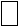  Születési helye: _________________________Anyja neve:___________________ Születési idő: 19_____év ________________hónap _______ napNyugdíjas esetén nyugdíjas igazolvány törzsszáma:     2./ * Állampolgársága :  magyar			        bevándorlási, letelepedési engedéllyel rendelkező 		        hontalan,  menekültként elismert 	        				Státuszt elismerő határozat száma: ____________/20_______3./ * Családi állapota:
     egyedülálló  házastársával/élettársával/bejegyzett élettársával lakik együtt4./ Lakóhely:       ___________________________________________helység	_________________________________utca________sz..________em.______ajtó     Tartózkodási hely:       ___________________________________helység	_________________________________utca________sz.________em. ______ ajtó     Telefonszám:   ____________________Fogyatékossági támogatásban a háztartásban részesülnek/ nem részesülnek.Fogyatékossági támogatásban részesülő személy neve: …………………………………… *A megfelelőt kérjük aláhúzni!5./ * A lakásban tartózkodás jogcíme: tulajdonos – haszonélvező - főbérlő – albérlő - családtag - szívességi lakáshasználó - jogcím nélküli lakáshasználóKÉRELMEZŐVEL KÖZÖS HÁZTARTÁSBAN LAKÓK ADATAI*AZ IGÉNYELT TÁMOGATÁS FORMÁJA: -     Lakásfenntartási támogatás (szolgáltató felé átutalással)-         Albérleti hozzájárulás-         Szilárd tüzeléshez (fa, szén, olaj) lakásfenntartási támogatás LAKÁS ADATAI ÉS A FENNTARTÁS KÖLTSÉGEILakás nagysága: ____________________m2	Fűtés módja: _______________________1./ Lakbér vagy albérleti díj:	____________Ft/hó			      Kérjük a kiadásokról 									      a szolgáltatók által 2./ Társasházi közös költség:	____________Ft/hó			      kiadott számlákat 									      illetve igazolásokat 	      3./ Gázdíj:			____________Ft/hó			      mellékelni. 4./ Áramdíj:			____________Ft/hó			       5./ Fűtés díja:			____________Ft/hó6./ Vízdíj:			____________Ft/hó7./ Egyéb költség, éspedig: 	____________Ft/hóTudomásul veszem, hogy a kérelemben közölt jövedelmi adatok valódiságát a szociális igazgatásról és szociális ellátásokról szóló 1993. évi III. törvény 10. § (7) bekezdése alapján a szociális hatáskört gyakorló szerv – a NAV hatáskörrel és illetékességgel rendelkező adóigazgatósága útján – ellenőrizheti.Kijelentem, hogy a fenti adatok a valóságnak megfelelnek. Tudomásul veszem, hogy valótlan adatközlés esetén a támogatás megszüntetésre kerül a jogosulatlanul és rosszhiszeműen igénybevett támogatást a folyósító szerv kamattal megemelt összegben visszaköveteli.Tenk , 20___ év_________________hó _____nap_____________________________			______________________________      kérelmező házastársa/élettársa/                                            kérelmező aláírása         bejegyzett élettársa aláírása4. számú melléklet 11/2011.(X.18.) önkormányzati rendelethezTenk Község Házi gondozási körzetei1. számú körzetFő út páros és páratlan oldala, és a település Fő úttól DNy-ra eső részei2. számú körzetA telepütés Fő úttól ÉK-re (Erdőtelek felé) eső részeiNév, születési név isCsaládi állapotaRokoni kapcsolatSzületési időTAJ számAnyja nevea.    ....év..............hó.....nap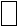 b.    ....év..............hó.....napc.      ....év..............hó.....napd.    ...év..............hó.....nap e.       ....év..............hó.....nap f.      ....év..............hó.....napg.    ....év..............hó.....napA jövedelem típusaiA jövedelem típusaiKérelmező jövedelmeA háztartásban lakó hozzátartozók jövedelmeA háztartásban lakó hozzátartozók jövedelmeA háztartásban lakó hozzátartozók jövedelmeA háztartásban lakó hozzátartozók jövedelmeA háztartásban lakó hozzátartozók jövedelmeA háztartásban lakó hozzátartozók jövedelmeA háztartásban lakó hozzátartozók jövedelme1.Munkaviszonyból és más foglalkoztatási jogviszonyból származó 2.Társas és egyéni vállalkozásból, őstermelői, illetve szellemi és más önálló tevékenységből származó3.Táppénz, gyermekgondozási támogatások4.Nyugellátás és egyéb nyugdíjszerű rendszeres szociális ellátások5.Önkormányzat és munkaügyi szervek által folyósított ellátások6.Egyéb jövedelmek7.Összes jövedelem